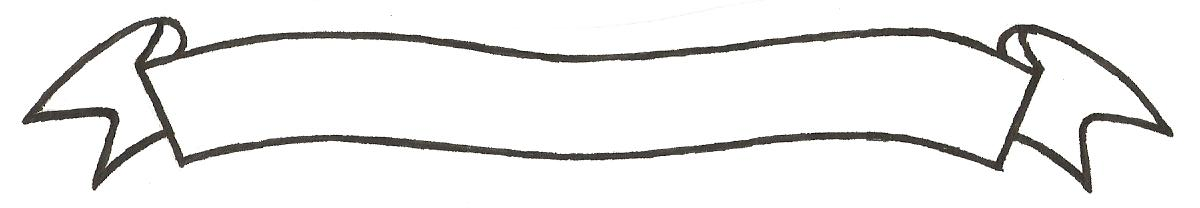 MERU UNIVERSITY OF SCIENCE AND TECHNOLOGYP.O. Box 972-60200 – Meru-Kenya.Tel: 020-2069349, 061-2309217. 064-30320 Cell phone: +254 712524293, +254 789151411Fax: 064-30321Website: www.must.ac.ke  Email: info@must.ac.keUniversity Examinations 2014/2015 SECOND YEAR SPECIAL/SUPPLEMENTARY EXAMINATION FOR CERTIFICATE IN ELECTRICAL INSTALLATION EEE 0105: TECHNICAL DRAWING II DATE: OCTOBER 2015					   	             TIME: 3 HOURSINSTRUCTIONS: Answer question one and any other two questions QUESTION ONE (30 MARKS)Figure 1 shows an isometric block of a bearing journal.Draw in first angle projection:A F.E in the direction of the arrow.						(7 Marks)An E.E										(6 Marks)A plan										(7 Marks)A projection symbol								(2 Marks)A title block.									(5 Marks)Six important dimensions.							(3 Marks)QUESTION TWO (15 MARKS)Make FREE-HAND sketches of any three of the following:A T-squareA cross-pein hammerA soft faced malletA scriberAn open-ended spannerAn engineer’s square								(15 Marks)QUESTION THREE (15 MARKS)Figure 2 shows the plan of F.E of a lamina in 3rd angle projection.Required:The true shape of the lamina indicating the true lengths of the sides of the true shape.										(15 Marks)QUESTION FOUR (15 MARKS)Two views of intersecting pipes are shown, Figure 3.Required:The curve of intersection.The development of the smaller pipe.						(15 Marks)